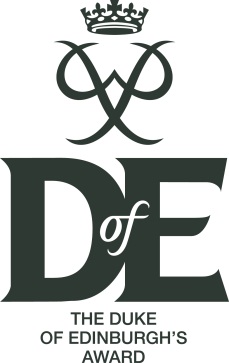 Incident/accident reportAs a Licensed Organisation we have committed to ‘notify ASL or the Charity immediately in the event of any serious incident or accident that leads to or could have led to injury of a participant or Staff’. Clause 3.10.  The information is used to review practice; inform others (without reference to specific names) and to potentially develop support and/or resources at the appropriate level. Please fill in the form below and email it to dofe@dorsetcc.gov.uk. If of serious enough level it will be forwarded, in confidence, to Ops and Regional Office.Filling in this form does not negate the need for you to inform the relevant Emergency Services and follow your Centre or Licensed Organisation’s emergency procedures.This is a reporting document; if you require a response please make that clear to Dorset.    DofE Region:DofE Region:DofE Region:South WestSouth WestSouth WestSouth WestSouth WestDate of incident:Date of incident:Date of incident:Time:Type of incident:Type of incident:Type of incident:AccidentBehaviourIllnessLostNear missRecurring injuryLostNear missRecurring injuryType of incident:Type of incident:Type of incident:Other  Please give details belowOther  Please give details belowOther  Please give details belowOther  Please give details belowOther  Please give details belowType of incident:Type of incident:Type of incident:Group details:Group details:Group details:Group details:Group details:Group details:Group details:Group details:Group nameContact namePositionAddressTelephone no.EmailLicensed Organisation details:Licensed Organisation details:Licensed Organisation details:Licensed Organisation details:Licensed Organisation details:Licensed Organisation details:Licensed Organisation details:Licensed Organisation details:LO nameDorset CouncilDorset CouncilDorset CouncilDorset CouncilDorset CouncilDorset CouncilContact nameTrish Walker Trish Walker Trish Walker Trish Walker Trish Walker Trish Walker PositionDofE Manager for Dorset DofE Manager for Dorset DofE Manager for Dorset DofE Manager for Dorset DofE Manager for Dorset DofE Manager for Dorset AddressCounty Hall, Colliton Pk, Dorchester, DT1 1XJCounty Hall, Colliton Pk, Dorchester, DT1 1XJCounty Hall, Colliton Pk, Dorchester, DT1 1XJCounty Hall, Colliton Pk, Dorchester, DT1 1XJCounty Hall, Colliton Pk, Dorchester, DT1 1XJCounty Hall, Colliton Pk, Dorchester, DT1 1XJTelephone no.013052245170130522451701305224517013052245170130522451701305224517Emaildofe@dorsetcouncil.gov.ukdofe@dorsetcouncil.gov.ukdofe@dorsetcouncil.gov.ukdofe@dorsetcouncil.gov.ukdofe@dorsetcouncil.gov.ukdofe@dorsetcouncil.gov.ukInformant’s details (if different from groups’ details):Informant’s details (if different from groups’ details):Informant’s details (if different from groups’ details):Informant’s details (if different from groups’ details):Informant’s details (if different from groups’ details):Informant’s details (if different from groups’ details):Informant’s details (if different from groups’ details):Informant’s details (if different from groups’ details):Contact namePositionAddressTelephone no.EmailCasualty details:Casualty details:Casualty details:Casualty details:Casualty details:Casualty details:Casualty details:Casualty details:DofE Award levelBronze  Silver  Gold Bronze  Silver  Gold Bronze  Silver  Gold Bronze  Silver  Gold Bronze  Silver  Gold Bronze  Silver  Gold SectionExpedition  Volunteering  Physical  Skills  Residential Expedition  Volunteering  Physical  Skills  Residential Expedition  Volunteering  Physical  Skills  Residential Expedition  Volunteering  Physical  Skills  Residential Expedition  Volunteering  Physical  Skills  Residential Expedition  Volunteering  Physical  Skills  Residential AgeWhat happened and to whom?What happened and to whom?What happened and to whom?What happened and to whom?What happened and to whom?What happened and to whom?What happened and to whom?What happened and to whom?Details of any injuries sustained and to whomDetails of any injuries sustained and to whomDetails of any injuries sustained and to whomDetails of any injuries sustained and to whomDetails of any injuries sustained and to whomDetails of any injuries sustained and to whomDetails of any injuries sustained and to whomDetails of any injuries sustained and to whomWhat has happened since?What has happened since?What has happened since?What has happened since?What has happened since?What has happened since?What has happened since?What has happened since?Suggested changes for review?Suggested changes for review?Suggested changes for review?Suggested changes for review?Suggested changes for review?Suggested changes for review?Suggested changes for review?Suggested changes for review?Please email:Please email:dofe@dorsetcc.gov.ukdofe@dorsetcc.gov.ukdofe@dorsetcc.gov.ukdofe@dorsetcc.gov.ukdofe@dorsetcc.gov.ukdofe@dorsetcc.gov.ukThis information will be kept confidential and will be shared with DofE Ops and the Regional Office. This information will be kept confidential and will be shared with DofE Ops and the Regional Office. This information will be kept confidential and will be shared with DofE Ops and the Regional Office. This information will be kept confidential and will be shared with DofE Ops and the Regional Office. This information will be kept confidential and will be shared with DofE Ops and the Regional Office. This information will be kept confidential and will be shared with DofE Ops and the Regional Office. This information will be kept confidential and will be shared with DofE Ops and the Regional Office. This information will be kept confidential and will be shared with DofE Ops and the Regional Office. For internal use onlyFor internal use onlyFor internal use onlyFor internal use onlyFor internal use onlyFor internal use onlyFor internal use onlyFor internal use onlyDate receivedDate receivedReceived byReceived byFollow-up actionFollow-up action